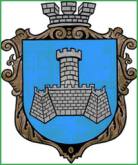 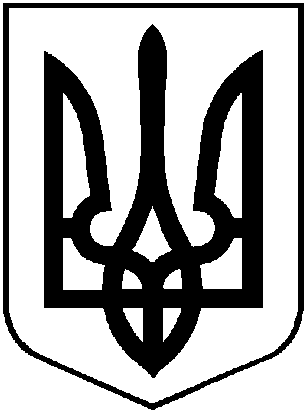     УКРАЇНАм. Хмільник Вінницької областіРОЗПОРЯДЖЕННЯМІСЬКОГО ГОЛОВИвід “04”  жовтня 2022 року                                                                      №425-рПро використання спецавтотранспорту територіального центру соціального обслуговування (надання соціальних послуг)Хмільницької міської радиКеруючись ст. ст. 42, 59 Закону України «Про місцеве самоврядування в Україні та на виконання розпорядження міського голови від 25.02.2022 року №101-р «Про використання автотранспорту виконавчих органів міської ради на період дії воєнного часу в Україні», Закону України «Про затвердження Указу Президента України  «Про введення воєнного стану в Україні»» від 24.02.2022 року №2102-ІХ (зі змінами): 1. Директору територіального центру соціального обслуговування (надання соціальних послуг) Хмільницької міської ради,  Вепрінцовій Н.С. забезпечити виділення спецавтотранспорту (автомобіль ГАЗ 32213 АВ 71-45 СВ)  05 жовтня 2022 року для забезпечення доставки військовозобов’язаних у кількості 5 чол.         2. Контроль за виконанням цього розпорядження покласти на заступника міського голови з питань діяльності виконавчих органів міської ради 
Сташка А.В., супровід виконання доручити  директору територіального центру соціального обслуговування (надання соціальних послуг) Хмільницької міської ради Вепінцовій Н.С.Підстава: службова записка начальника Хмільницького районного територіального центру комплектування та соціальної підтримки Андрійчука Т. від 04.10.2022 року № 1736.Міський голова                                        		Микола ЮРЧИШИНС. МАТАШ		А. СТАШКО                    Л. ПЕРЧУК                    О. ТЕНДЕРИС                    В. ЗАБАРСЬКИЙ                    Н. ВЕПРІНЦОВА